          Mitgliederkodex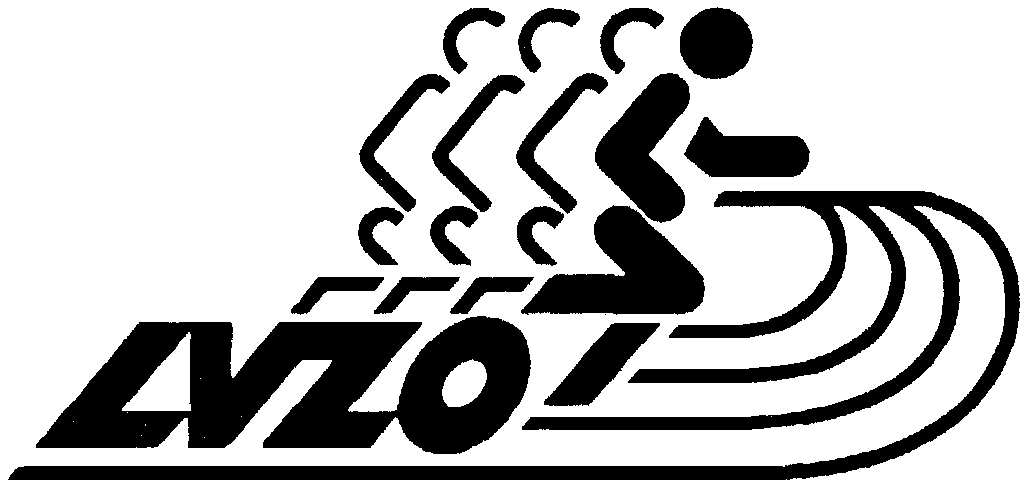 Wir bietenRegelmässige Trainings durch qualifizierte und motivierte Trainer/innenTrainingsangebot für alle Altersstufen (ab U10)Übernahme der Startgebühren für Teilnahme an Teamwettkämpfen, Kantonal-/Regional Meisterschaften und an der Schweizer MeisterschaftBegleitung an die Meisterschafts-Wettkämpfe durch Trainer/inHomepage zur Information über Vereinsaktivitäten (www.lvzo.ch)Club-Nachrichten / erscheint 1 Mal jährlichJährliches Trainingslager/Trainingsweekend zu vergünstigten KonditionenTeamzugehörigkeit, Erlebnis der Athleten/innen in einem TeamFörderung Teamgeist, Selbstständigkeit und EigenverantwortungSoziales gutes Umfeld im Sinne der Sucht- und GewaltpräventionGünstiger Jahresbeitrag Dank Sponsoring und Organisation von Anlässen (De schnällscht Züri Oberländer, Pfäffikersee-Lauf, usw.)Helferessen im DezemberWir erwarten von dir / IhnenRegelmässiger Trainingsbesuch / engagierte TrainingsteilnahmeIst die Trainingsteilnahme nicht möglich, Abmeldung beim Trainer/inObligatorischer Besuch der Generalversammlung (GV) der LVZOWettkampfteilnahme, wenn angemeldet auch erscheinenJährlich 2 bzw. 3 ehrenamtliche Helfereinsätze „De schnällscht Züri Oberländer“ 		Leichathletikanlass (z.B. UBS Kids Cup) 	Pfäffikersee-Lauf 				Athleten/innen ab (ab U14) müssen mind. 3 Helfereinsätze pro Jahr leisten. Wir sind den Eltern dankbar, wenn sie sich ebenfalls zu Helfereinsätzen melden.Bei jüngeren Mitgliedern (U12 und jünger) muss dieser Einsatz (mind. 2 Helfereinsätze) von den Eltern und/oder Verwandten geleistet werden.Werden die 2 respektive 3 geforderten Helfereinsätze vom Athleten/in nicht geleistet, wird die LVZO CHF 100.- pro fehlenden Helfereinsatz in Rechnung stellen. Der Verein finanziert sich hauptsächlich über die LVZO Sportanlässe, daher sind wir auf eine aktive Mithilfe deiner-/Ihrerseits angewiesen; ansonsten müssen externe Helfer/innen engagiert und bezahlt werden.Loyalität gegenüber dem VereinBereitschaft der Eltern, mit der LVZO zusammenzuarbeiten und Kontakte mit den Trainer/innen und/oder Vorstandsmitgliedern zu pflegen.Der Mitgliederkodex wurde vom Vorstand im April 2018 überarbeitet, genehmigt und per sofort in Kraft gesetzt. Dieser Mitgliederkodex ersetzt denjenigen vom November 2015.Für den LVZO-Vorstand